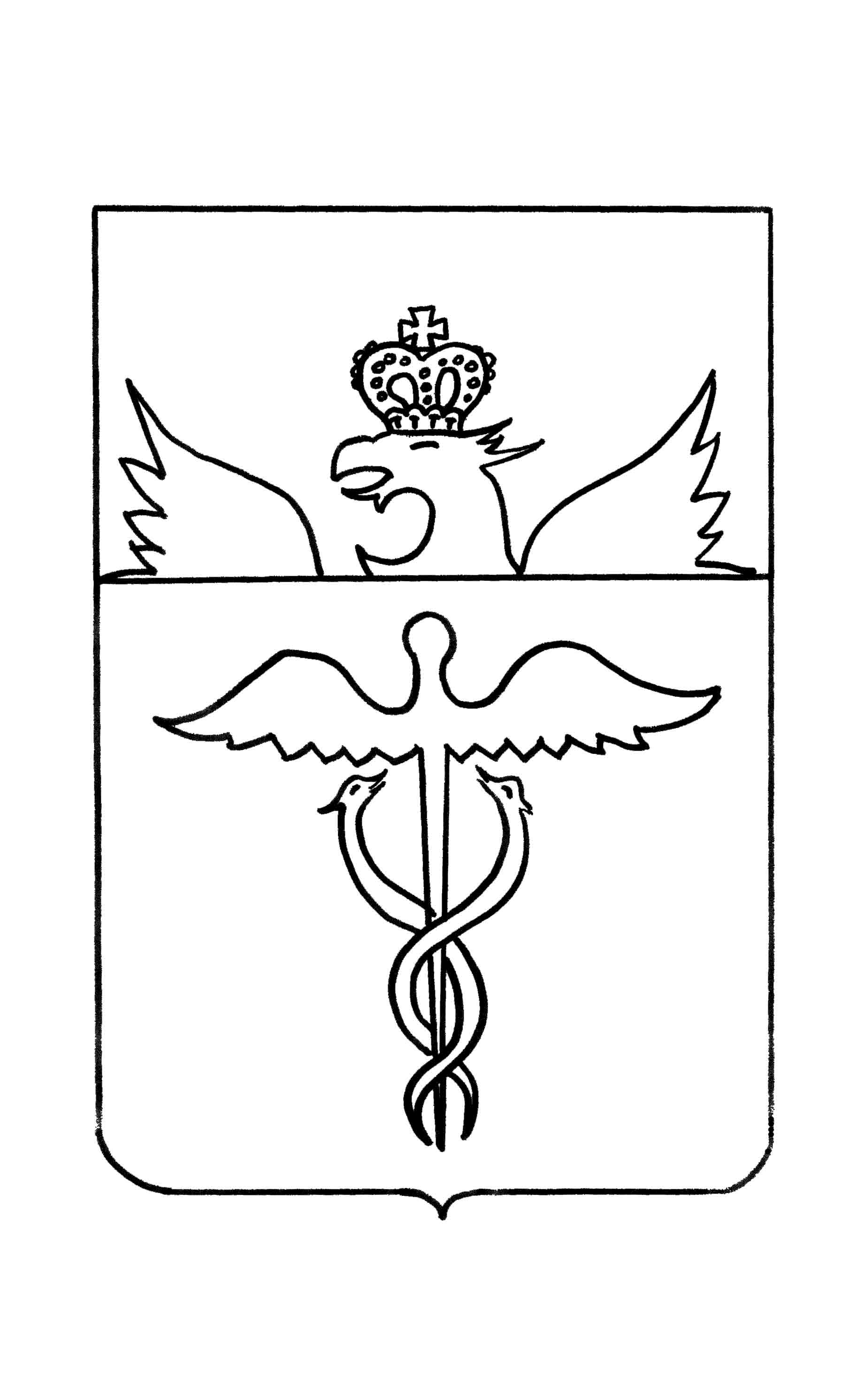 Совет народных депутатов Бутурлиновского муниципального районаВоронежской областиРЕШЕНИЕот 27.12.2017 г. № 21              г. БутурлиновкаОб утверждении Положения о депутатской этике в Совете народных депутатов Бутурлиновского муниципального района Воронежской областиРуководствуясь Федеральным законом от 06.10.2003 N 131-ФЗ «Об общих принципах местного самоуправления в Российской Федерации», Уставом Бутурлиновского муниципального района, Регламентом Совета народных депутатов Бутурлиновского муниципального района Воронежской области, в целях закрепления основных этических принципов и норм поведения, рекомендуемых депутатам Совета народных депутатов Бутурлиновского муниципального района, Совет депутатов Совет народных депутатов Бутурлиновского муниципального района РЕШИЛ:1. Утвердить Положение о депутатской этике в Совете народных депутатов Бутурлиновского муниципального района Воронежской области.2. Опубликовать настоящее решение в официальном периодическом печатном издании органов местного самоуправления Бутурлиновского муниципального района «Бутурлиновский муниципальный вестник».3. Настоящее решение вступает в силу с момента официального опубликования.Глава Бутурлиновскогомуниципального района                                                    Е.Е. БондаренкоУтверждено решением Совета народных депутатов Бутурлиновского муниципального района от 27.12.2017 г. № 21Положение о депутатской этике в Совете народных депутатов Бутурлиновского муниципального района Воронежской областиНастоящее Положение о депутатской этике в Совете народных депутатов Бутурлиновского муниципального района Воронежской области (далее – Положение) направлено на содействие эффективной нормотворческой деятельности, определение моральных принципов и основных правил поведения, обязательных для депутата Совета народных депутатов Бутурлиновского муниципального района (далее – Совет депутатов,  депутат) при исполнении им своих депутатских полномочий.Положение призвано обеспечить уважение к депутатам, а также устанавливает порядок разрешения возможных этических конфликтов между депутатами и меры ответственности за нарушение этических норм и требований, предусмотренных настоящим Положением.1. ОБЩИЕ ПОЛОЖЕНИЯ 1.1. Депутат Совета народных депутатов (далее - депутат) осуществляет свою деятельность в соответствии с Конституцией Российской Федерации, федеральными законами, законами Воронежской области, Уставом  Бутурлиновского муниципального района, Регламентом Совета народных депутатов Бутурлиновского муниципального района Воронежской области, другими правовыми актами Совета народных депутатов и настоящим Положением. 1.2. Депутатская этика - это совокупность основных моральных и нравственных норм поведения депутатов при осуществлении ими депутатских полномочий. Отношения депутата с должностными лицами, гражданами и другими депутатами строятся на принципах взаимного уважения и делового этикета1.3. Все депутаты Совета народных депутатов имеют равное положение по своему статусу.1.4. Депутат должен в равной мере заботиться о  собственном достоинстве и уважать достоинство других депутатов, должностных лиц и граждан. 1.5. В личном поведении и в быту депутат обязан соблюдать общепризнанные нормы морали и поддерживать авторитет депутата.1.6. Депутат должен воздерживаться от действий, заявлений и поступков, способных скомпрометировать его самого, представляемых им избирателей, Совет народных депутатов.2. ПРАВИЛА ДЕПУТАТСКОЙ ЭТИКИ, ОТНОСЯЩИЕСЯ К ДЕЯТЕЛЬНОСТИ ДЕПУТАТА В СОВЕТЕ ДЕПУТАТОВ 2.1. Каждый депутат содействует созданию в Совете народных депутатов атмосферы доброжелательности, взаимной поддержки и делового сотрудничества. Депутат должен строить свою работу на принципах свободного коллективного обсуждения и решения вопросов, уважения к многообразию мнений, не допускать конфликтов, искать пути преодоления разногласий среди депутатов путем дискуссии.2.2. Взаимоотношения между депутатами строятся на основе равноправия и уважительного отношения к другим депутатам независимо от их политической принадлежности.2.3. Депутат обязан всесторонне учитывать мнения других депутатов и интересы избирателей перед принятием решений. Депутат не может навязывать свою позицию посредством угроз, ультиматумов и иных подобных методов2.4. Депутат обязан  участвовать в работе Совета народных депутатов и его органов, добросовестно выполнять поручения Совета народных депутатов, данные в пределах их компетенции.2.5. Депутат должен присутствовать на всех заседаниях Совета народных депутатов, его органов, членом которых он является. Отсутствие депутата на вышеуказанных заседаниях допускается только по уважительным причинам (болезнь, отпуск, командировка, семейные обстоятельства и т.д.). О своем отсутствии депутат заблаговременно информирует соответственно председателя Совета народных депутатов либо председателя органа Совета народных депутатов с указанием причин отсутствия.2.6. Депутат должен соблюдать Регламент Совета народных депутатов Бутурлиновского муниципального района, подчиняться распоряжениям председательствующего на заседаниях Совета народных депутатов, председательствующего на заседаниях комиссий, рабочих групп, касающихся поддержания порядка и соблюдения Регламента Совета народных депутатов.2.7. Участвуя в заседаниях Совета народных депутатов, депутаты должны следовать принятому ими порядку работы в соответствии с Регламентом Совета народных депутатов, соблюдать дисциплину в зале заседаний, не покидать зал заседаний без уважительных причин. Не допускаются выступления без предоставления слова председательствующим, выступления не по повестке дня, индивидуальные или коллективные действия, препятствующие проведению заседаний (выкрики, прерывание выступающих).2.8. Передача права голосования на заседаниях Совета народных депутатов, его органов другому депутату не допускается.2.9. Депутатам рекомендуется во время проведения заседаний Совета депутатов, постоянных или временных комиссиях, не пользоваться сотовой связью.2.10 Депутат Совета депутатов, выступая на заседаниях Совета депутатов, других его органов, в средствах массовой информации, на собраниях и митингах с различного рода публичными заявлениями, комментируя деятельность органов государственной власти, органов местного самоуправления, организаций, должностных лиц и граждан, обязан использовать только достоверные проверенные факты. Выступления депутата Совета депутатов должны быть корректными, не ущемлять честь, достоинство и деловую репутацию должностных лиц и граждан.В случае умышленного или неосторожного употребления в публичных критических выступлениях непроверенных фактов депутат Совета депутатов обязан публично признать некорректность своих высказываний и принести извинения тем органам, организациям и лицам, чьи интересы были затронуты этим выступлением.2.11. Выступающий на заседании Совета депутатов, постоянной или временной комиссии не должен превышать время, отведенное для выступления регламентом, и отклоняться от обсуждаемого вопроса.В случае отклонения выступающего от темы обсуждаемого вопроса, председательствующий на заседании Совета депутатов  предупреждает его и предлагает вернуться к обсуждаемому вопросу.В случае повторного нарушения указанного правила, председательствующий с согласия большинства депутатов, присутствующих на заседании Совета депутатов, лишает выступающего права на выступление по обсуждаемому вопросу.2.12. В случае нарушения настоящего Положения, допущенного в ходе заседания Совета народных депутатов, на заседаниях комиссий, рабочих групп, к депутату могут быть применены следующие меры воздействия:1) понуждение к принесению депутатом публичных извинений;2) объявление депутату публичного порицания;3) оглашение на заседании Совета депутатов фактов, связанных с нарушением депутатом правил депутатской этики, установленных настоящим Положением;4) информирование избирателей через средства массовой информации о фактах, связанных с нарушением депутатом правил депутатской этики;5) лишение права выступления в течение всего дня заседания Совета народных депутатов, а также лишение права выступления на срок до одного месяца решением Совета народных депутатов, принимаемым большинством голосов от числа присутствующих на заседании депутатов Совета народных депутатов;6) удаление из зала заседания решением Совета народных депутатов, принимаемым большинством голосов от числа присутствующих на заседании депутатов Совета народных депутатов;7) направление материалов проверки в правоохранительные органы в случаях, если в действиях депутата имеют место признаки правонарушения.3. ПРАВИЛА ДЕПУТАТСКОЙ ЭТИКИ, ОТНОСЯЩИЕСЯК ВЗАИМООТНОШЕНИЯМ ДЕПУТАТА С ИЗБИРАТЕЛЯМИ3.1. Поведение депутата во взаимоотношениях с избирателями должно соответствовать  высоким моральным требованиям.3.2. Взаимоотношения депутата с избирателями должны строиться на основе вежливости, взаимного уважения и ответственности.3.3. Депутат несет моральную ответственность перед своими избирателями за обещания, данные им в период предвыборной кампании.3.4. Депутат обязан своевременно отвечать на обращения избирателей, внимательно изучать поступившие от них предложения, заявления и жалобы.3.5. Депутат не может давать публичные обещания, которые заведомо не могут быть выполнены.3.6. При проведении приема избирателей, встреч с ними депутату необходимо учитывать, чтобы дата, время и место встреч для общения были удобны для избирателей.3.7. Депутат должен представлять избирателям полную, объективную и достоверную информацию о своей деятельности, отчитываться перед своими избирателями, периодически информируя их о своей работе через доступные для граждан средства массовой информации.3.8. Депутат, представляя интересы своих избирателей, проявляет уважение и терпимость к убеждениям избирателей, традициям, культурным особенностям этнических и социальных групп, религиозных конфессий, способствует межнациональному и межконфессиональному миру и согласию.3.9. Депутат проявляет выдержку и корректность, особенно в тех ситуациях, когда собственная позиция депутата расходится с мнением избирателя.4. НЕРАЗГЛАШЕНИЕ СВЕДЕНИЙ, ПОЛУЧЕННЫХ ДЕПУТАТОМВ СВЯЗИ С ОСУЩЕСТВЛЕНИЕМ ДЕПУТАТСКИХ ПОЛНОМОЧИЙ4.1. Депутат не может разглашать сведения, которые стали ему известны в связи с осуществлением депутатских полномочий, если эти сведения:- касаются вопросов, рассмотренных на закрытых заседаниях;- относятся к области охраняемой законом тайны личной жизни депутата и стали известны в связи с рассмотрением вопроса о нарушении депутатом настоящих Правил;- относятся к области охраняемой законом тайны личной жизни гражданина, рекомендованного или претендующего на должность, избрание или утверждение которой относится к компетенции Совета народных депутатов, либо в связи с освобождением от такой должности.5. ПОРЯДОК РАССМОТРЕНИЯ ВОПРОСА О ПРИВЛЕЧЕНИИ ДЕПУТАТА К ОТВЕТСТВЕННОСТИ ЗА НАРУШЕНИЕ НАСТОЯЩЕГО ПОЛОЖЕНИЯ5.1. Поводом для рассмотрения вопроса о привлечении депутата к ответственности за нарушение правил депутатской этики, установленных настоящим Положением, является устное обращение, озвученное на заседании Совета депутатов или письменное обращение депутата (группы депутатов), должностных лиц органов государственной власти или органов местного самоуправления, организаций и учреждений, а также граждан с изложением факта нарушения правил депутатской этики (далее — обращение);5.2. Письменные обращения рассматриваются при условии, что они содержат фамилию, имя, отчество обратившегося, данные о его месте жительства, работы или учебы, контактный телефон, если такой имеется.5.3. Допускается объединение нескольких обращений и (или) жалоб о привлечении одного и того же депутата к ответственности в одно предварительное рассмотрение.5.4. Предварительное рассмотрение обращения или жалобы осуществляется комиссией по депутатской этике в Совете народных депутатов Бутурлиновского муниципального района Воронежской области (далее – комиссия),  являющейся приложением к настоящему Положению.Если жалоба поступила на депутата, входящего в состав данной комиссии, то депутат не может принимать участие в рассмотрении жалобы.5.5. Не могут являться предметом рассмотрения комиссии вопросы, связанные с  личной жизнью или производственной (служебной) деятельностью депутата, а также позиции, выраженные при голосовании.5.6. На заседание комиссии по предварительному рассмотрению обращения или жалобы должен быть приглашён депутат, действия которого являются предметом рассмотрения, заявители и другие лица, информация которых может помочь выяснить все необходимые обстоятельства и принять объективное решение.Отсутствие кого-либо из указанных лиц, надлежащим образом извещённых о времени и месте заседания комиссии, не препятствует проведению заседания комиссии по предварительному рассмотрению обращения (жалобы) на нарушение правил депутатской этики по существу.5.7. По итогам предварительного рассмотрения обращения (жалобы), в случае наличия в действиях депутата или группы  депутатов нарушений правил депутатской этики комиссия может рекомендовать Совету депутатов применить к депутату, группе депутатов, конкретную меру (меры) воздействия, указанную (ые) в пунктах 1-4, 7 части 2.12. настоящего Положения.5.8. Если комиссия по предварительному рассмотрению обращения (жалобы) в течение одного месяца со дня поступления обращения (жалобы) не примет определенного решения, вопрос об ответственности депутата, группы депутатов, за нарушение правил депутатской этики, может быть внесён любым депутатом (группой депутатов) для рассмотрения на заседании Совета депутатов.5. 9.  После рассмотрения Советом вопроса о нарушении депутатом или группой депутатов правил депутатской этики, соответствующее решение направляется адресату обращения (жалобы).5. 10. Отзыв обращения (жалобы) их адресатом является основанием для прекращения процедуры привлечения депутата к ответственности, предусмотренной настоящим Положением.Приложение к Положению о депутатской этике в Совете народных депутатов Бутурлиновского муниципального района Воронежской областиСостав комиссии по депутатской этике в Совете народных депутатов Бутурлиновского муниципального района Воронежской областиМельник Елена Викторовна– заместитель председателя Совета народных депутатов Бутурлиновского муниципального района, председатель комиссии.Тивтулов Сергей Владимирович- депутат Совета народных депутатов Бутурлиновского муниципального района, секретарь комиссии.	Грачева Лидия Васильевна- депутат Совета народных депутатов Бутурлиновского муниципального района, член комиссии.Плющева Галина Юрьевна- депутат Совета народных депутатов Бутурлиновского муниципального района, член комиссии.Котов Алексей Викторович- депутат Совета народных депутатов Бутурлиновского муниципального района, член комиссии.